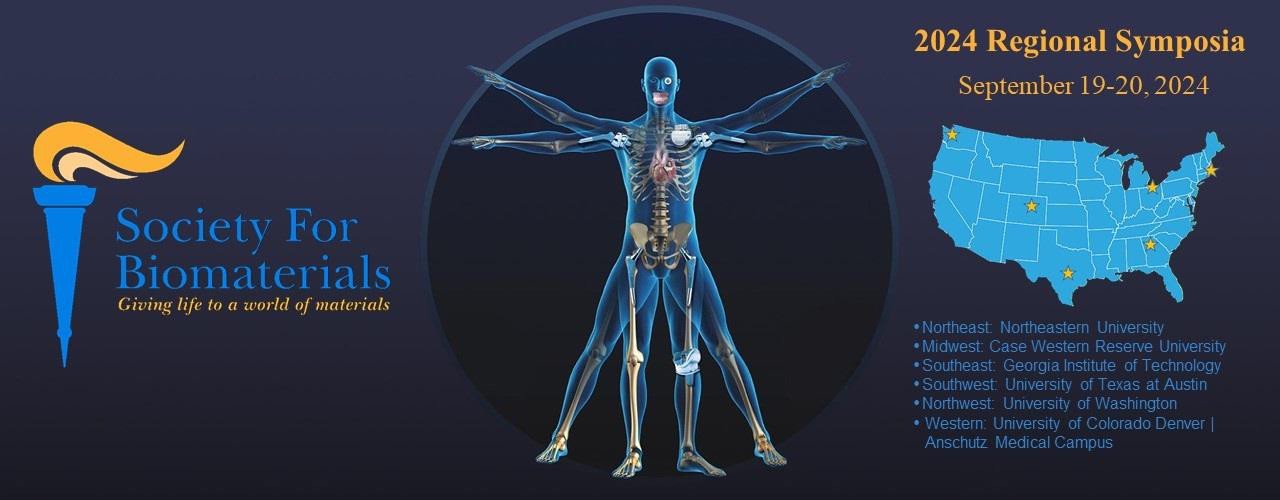 Northwest Location: University of Washington, Seattle SponsorshipPlatinum Sponsor - $3,000Recognition on regional conference program/website (choose: sidebar/footer/display ad)Four mentions with company name and logo on UW BioE social mediaThree registrations for company representativesExhibit booth space provided at the conferenceRecognition during opening and closing remarksShared logo exposure at Food and Beverage areasGold Sponsor - $1,500Recognition on regional conference program/website (choose: sidebar/footer/display ad)Two mentions with company name and logo on UW BioE social mediaTwo registrations for company representativesExhibit booth space provided at the conferenceRecognition during opening and closing remarksSilver Sponsor - $750Recognition on regional conference program/website (company logo)One mention with company name and logo on UW BioE social mediaOne registration for company representativesExhibit booth space provided at the conferenceRecognition during opening and closing remarksBronze Sponsor - $500Recognition on regional conference program/website (company logo)One mention with company name and logo on UW BioE social mediaOne registration for company representativesRecognition during opening and closing remarksStudent Travel Awards - $200 eachCompany-branded student travel awardRecognition on regional conference program/website (company logo)Each award will provide free registration to one student